Mangás, Animes e a Psicologia 2        	A cultura oriental tem conquistado cada vez espaço e presença no Brasil. Tem influência forte em diversos cenários, tais como música, comida, moda e estilo. Além disso, traz um produto cultural bastante apreciado pelos brasileiros: os Mangás e Animes. Sua influência se estende não somente aos jovens e à comunidade nipônica - que por si só, já é bem expressiva -, mas configura-se como um fenômeno mundial, sendo que os brasileiros são grandes consumidores destas formas de arte. Essas obras são o tema de estudo do livro “Mangás, Animes e a Psicologia 2”, segundo volume de sua série , que apresenta  análises e reflexões sobre grandes títulos de mangás japoneses.        	O primeiro volume de Mangás, Animes e a Psicologia visou analisar diversas dessas histórias fantásticas a partir de um olhar psicológico, procurando entender os simbolismos presentes, bem como o porquê destes impactarem tanto as pessoas. Sucesso entre os leitores, bem como da crítica, foi um dos 10 finalistas do Prêmio HQMIX 2018 na categoria Livro Teórico. O segundo volume segue com o mesmo propósito: existem diversas obras intrigantes a serem exploradas!        	Neste segundo volume, as séries foram analisados, principalmente, a partir da Psicologia Analítica. Também existem outras abordagens tais como Psicologia Comportamental, Psicanálise, e Psicologia Social. As obras analisadas são: Ranma ½, Sailor Moon, Cardcaptor Sakura, Dragon Ball, Ayakashi, Naruto e Sword Art Online. Também as produções cinematográficas Castelo Animado, Nausicaä do Vale dos Ventos e Princesa Mononoke, do diretor Hayao Miyazaki, Paprika e Perfect Blue, do diretor Satoshi Kon,  As memórias de Marnie, de Hiromasa Yonebayashi, e Pinóquio, de Osamu Tekusa.        	Os autores deste volume são compostos pelas professoras da PUC-SP do curso de Psicologia (FACHS): Profa. Dra. Ivelise Fortim (org.) e Profa. Dra. Paula Guimarães ; pelo Prof. Ms. Heráclito Aragão Pinheiro, professor da Faculdade RATIO (Fortaleza). Outros autores deste livro são alunos e ex alunos da PUC-SP: Cristiana Rohrs Lembo (org.), Giullia Longo, Victor Lippelt, Victor Sancassani e Vivian de Freitas Bandeira (Mestrado em Psicologia Clínica); Heloisa Harumi I, Henrique Manesco, Katia Oushiro, Maria Eugenia Fedewicz, Roxane Pirro, Carolina Grando, Luiz Mello Galina, Marcia Luiza Trindade Corrêa de Melo e Ana Barbara Naccarati de Mello. Também participam Antonio Carlos dos Santos Gomes, jornalista, e Flavia Cristina Trindade Corrêa Barros, publicitária.      	O lançamento do livro será realizado dia 29 de Outubro de 2018, das 17:00 às 22:00, na PUC-SP, Teatro Tucarena. Entrada: Rua Bartira, 1024, esquina com a Rua Monte Alegre. 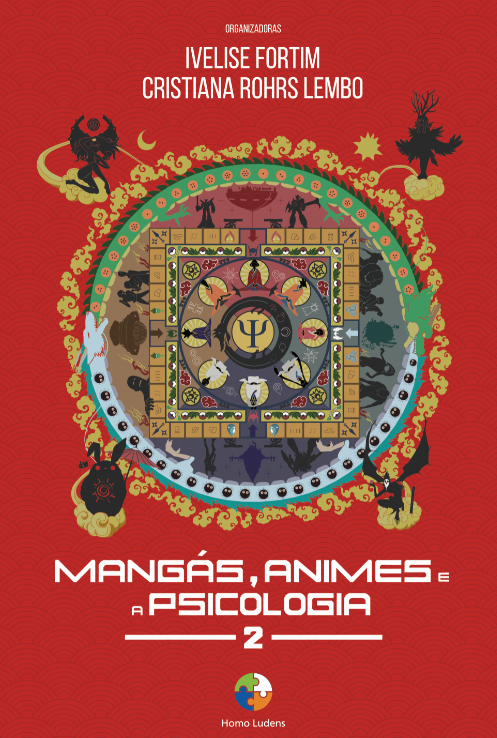 